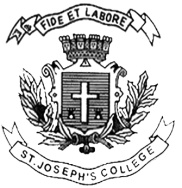 ST. JOSEPH’S COLLEGE (AUTONOMOUS), BANGALORE-27M.COM – II SEMESTERSEMESTER EXAMINATION: April 2019CO 8118 – Cost and Management AccountingTime- 2 ½  hrs								Max Marks - 70                          This paper contains 5 (FIVE) printed pages and four parts           	                                       SECTION AAnswer any TEN (10) of the following 	(10 * 2 Marks = 20 Marks)What is differential costing?Explain Cost Volume profit AnalysisFrom the following information, calculate the profit using marginal costing technique:Fixed cost: 3,00,000Variable cost per unit Rs 5Selling price per unit Rs 10Output level 1,00,000 unitsDifferentiate cost drivers and cost activities.What is master budget?Explain the term ‘Incremental Costing’.Differentiate between ABC analysis and ABM analysis.Give example for variable and semi-variable costs.Explain the term ‘Zero Based Budgeting’.Explain variance analysis.What is target costing?What is lean costing?SECTION BAnswer any THREE (3) of the following 	(3 * 5 Marks = 15 Marks)What are the features of marginal costing?What are the characteristics of budgetary control?The cost formulas for Swan Company’s manufacturing overhead costs are given bellow the costs cover range of 8,000 to 10,000 machine-hours. Overhead Costs 				Costs Formula Supplies 				Rs 0.20 per machine-hour Indirect Labor 			Rs 10,000 plus Rs 0.25 per machine-hour Utilities 				Rs  0.15 per machine-hour Maintenance 			Rs 7,000 plus Rs 0.10 per machine-hour Depreciation 				Rs 8,000 Required: Prepare a flexible budget in increments of 1,000 machine-hours. Include all costs in your flexible budget.The standard mix to produce one unit of product is as follows: Material A 	60 units @ Rs. 15 per unit 		= Rs. 9,00Material B 	80 units @ Rs. 20 per unit 		= Rs. 1,600Material C 	100 units @ Rs. 25 per unit 	= Rs. 2,500240 units 				   Rs. 5,000During the month of April, 10 units were actually produced and consumption was as follows:Material A 640 units @ Rs. 17.50 per unit = Rs. 11,200Material B 950 units @ Rs. 18.00 per unit = Rs. 17,100Material C 870 units @ Rs. 27.50 per unit = Rs. 23,925      2,460 units		    	      Rs. 52,225Calculate and analyse the following variances:Material cost varianceMaterial price varianceWrite short notes on: (answer any two)throughput costingKaizen costingBalance score cardSECTION CAnswer any TWO (2) of the following 	(2 * 10 Marks = 20 Marks)PBE Co. is an ice cream producer. Currently it produces at capacity and sells ice cream in two flavors: vanilla and mocha-almond. The company is using traditional costing, under which indirect costs are allocated based on direct labour hours. The operating data for PBE Co. in March 2017 is as follows.The company incurs manufacturing overheads totaling Rs 1,275,000 in March 2017. An interview with the production manager shows that the following activities are required in the production process during the month. Required:Calculate the profit for each product using traditional costing.Calculate the profit for each product using ABC.Comment on the results calculated aboveInterpret the following Break even chart with your own understanding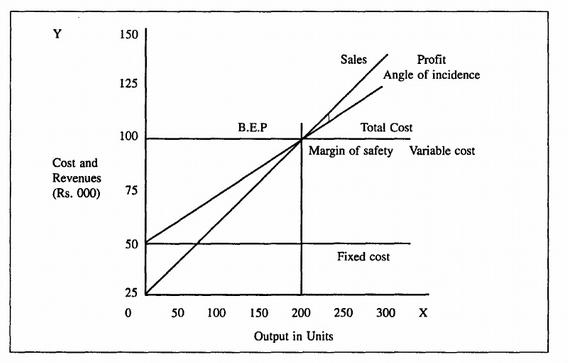  The following forecast is available from the present budget being prepared by XWY LtdOther information is as follows:All sales are made on credit to customers who pay in the month following saleAll goods are bought on credit from suppliers who allow for payment in the month following purchaseAll sales are at cost plus 25%Salaries and wages are paid in the month in which they are earned.Overhead expenses include depreciation amounting to Rs50,000 each month. Payments are made in the month following the month in which expenses are incurred.A dividend amounting to Rs20,000 will be paid in JulyA delivery van is to be sold for Rs15,000 cash in AugustThe balance at the bank on 1 June is expected to be Rs90,000Required:Construct a monthly cash budget for the three months ending 31st August, showing the bank balance at each month end.Interpret the budget.SECTION DCOMPULSORY QUESTION (1 * 15 Marks = 15 Marks)The Dynamic Company has three divisions. Each of which makes a different product. The budgeted data for the coming year are as follows:The Management is considering to close down the division ‘C’. There is no possibility of reducing fixed cost. Advise whether or not division ‘C’ should be closed down.--- End of the question paper ---CO 8118_A_19VanillaMocha - almondUnits produced and sold50,0001,000PriceRs 30Rs 50Direct labour hours per unit0.020.02Direct labour cost per hourRs 50Rs 50Machine hours per unit0.010.01Machine setup hours per production run46Number of production runs5010Direct materials usedRs 300,000Rs 10,000ActivityHierarchyCost driverCosts (Rs)Run machineUnit-level activityMachine hours510,000Handle production runBatch-level activityProduction runs144,000Setup machineBatch-level activityMachine setup hours520,000Support productsProduct-sustaining activityNumber of product101,0001,275,000MayJunJulAugSales800900800700Salaries 150180180220Overhead100150170170ParticularsA (Rs)B (Rs)C (Rs)Sales 1,12,00056,000 84,000Direct Material14,0007,00014,000Direct Labour5,6007,00022,400Direct Expenses14,0007,00028,000Fixed Cost28,00014,00028,000Total61,60035,00092,400